OPHTHALMIC POSTGRADUATE TEACHING PROGRAMME 2017-2018.     Thursday 19th January 2017, 5-7pm5.00:      	Chair:  Mr Noel Horgan5.05		Clinical Cases5.35		Professor Stefan SeregardProfessor of Ophthalmology, Karolinska Institute, Stockholm“Ophthalmology the day after Tomorrow”Professor Stefan Seregard is President of the European Society of Ophthalmology and President of Ophthalmic Pathology Society (EOPS).  Professor Seregard is a member of the directors of the International Council of Ophthalmology and the European Association of Retina Specialists.  He is currently section editor of five leading scientific ophthalmic Journals.  His active research interests include projects involving retina and ocular tumours. 6.30:      	Questions & Answers Session7.00:        Meeting EndsVenue: 	Education & Conference Centre, Royal Victoria Eye & Ear Hospital.  This meeting is suitable for video conferencing.This meeting is kindly sponsored by: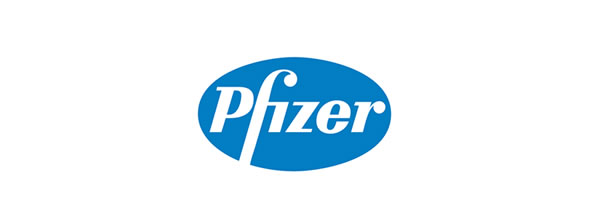 Refreshments will be available from 4.30. The meeting will begin at 5pm sharp.